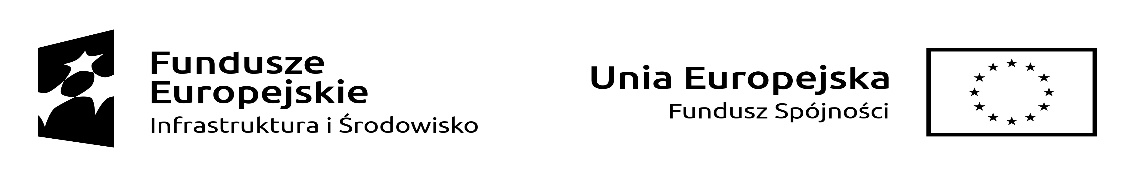 Wzór                                                                                                         Załącznik nr 1 ……............., dnia  .............2022 r.…………………………                                                 (pieczęć Zleceniobiorcy)                                                 Nadleśnictwo Janów Lubelskiul. Bohaterów Porytowego Wzgórza 3523-300 Janów LubelskiOFERTANawiązując do zapytania ofertowego o zamówienie publiczne na dostawę termowizora do obserwacji głuszców dla Nadleśnictwa Janów Lubelski w ramach programu „Restytucja i czynna ochrona głuszca w Puszczy Solskiej” współfinansowanego przez Unię Europejską ze środków Funduszu Spójności w ramach Programu Operacyjnego Infrastruktura i Środowisko na lata 2014-2020, nr projektu POIS.02.04.00-00-0047/17.1. Składamy ofertę na wykonanie przedmiotu zamówienia – oferujemy urządzenie:spełniające minimalne wymagania opisane w zapytaniu ofertowym                                     za cenę brutto: ………………………. zł, (słownie: ………………………..……….……..…….………………………………………………………………………………………. złotych) w tym  należny podatek od towarów i usług VAT ……. % tj. …………………….. zł,wartość netto: …………………….. zł. 2. Cena ofertowa jest wynagrodzeniem ryczałtowym za wykonanie przedmiotu zamówienia. 3. Akceptujemy warunki płatności określone przez Zamawiającego we wzorze umowy. 4. Termin związania ofertą: 14 dni od daty złożenia oferty.5. Na wykonany przedmiot Umowy udzielamy ..…. - miesięcznej nieodpłatnej gwarancji jakości.6. Oświadczam, że zapoznałem się ze wzorem umowy i nie wnoszę do niego zastrzeżeń.7. Wszelką korespondencję w sprawie niniejszego postępowania należy kierować  na poniższy adres:……………………., dnia …. - 12 - 2022 roku	  .......……………..............………………                                                                                                         (podpis i pieczątka wykonawcy/zleceniobiorcy                                                                                                                lub osoby uprawnionej)l.p.Nazwa/typ/model/urządzeniaJednostkaIlość1…………………………………………………………………………….szt.1WykonawcaImię i nazwisko osoby uprawnionej do kontaktówAdresNr telefonuAdres e-mail